КОНТРОЛЬНАЯ РАБОТА №3Всего можно набрать 30 балловОТВЕТЫ ПРИСЫЛАЙТЕ ПО АДРЕСУ:246019, г. Гомель, ул. Советская, 108, ауд. 2-24 (кафедра русского, общего и славянского языкознания) и по e-mail: ALSTRIZHAK@gsu.byДорогие ребята!На странице «Юный лингвист» в течение 2017-2018 учебного года вам будут предлагаться задания, охватывающие все основные разделы школьной программы по русскому языку (всего будет четыре блока заданий). Приступая к решению данных заданий, вам следует повторить теоретический материал, пользуясь учебниками и учебными пособиями для учащихся средних общеобразовательных школ. Внимательно прочитайте условия упражнений, а также указания по их выполнению. Постарайтесь набрать максимально возможное количество баллов (в данном задании  – 20). Желаем успеха!Ответы необходимо прислать (по электронной или обычной почте) до 01 апреля  2018 года!Каждый участник должен заполнить анкету!1.Шарадыv Первый слог-крик птицы, второй-приём в танцах, третий-личное местоимение. Целое слово - горы.v Начало слова - движение электрического заряда, затем – союз и предлог. Целое слово – столица государства на Востоке.v Союз и односложное слово, обозначающее собрание произведений писателя. Целое слово – мельчайшая единица химического элемента.v Начало слова – название крупного морского животного, в конце – слово - междометие. Целое слово – государство в Азии.v Начало слова – титул правителя в арабских странах, середина слова – решающее положение в игре, на конце – гласная буква. Целое слово – настольная игра.v В начале слова – женское имя, на конце – согласная буква. Целые слова – названия государств в Азии.2. Расставьте в предложениях знаки препинания и скажите, сколько человек находилось в комнате. Свой ответ аргументируйте.На диване устроились красавец Николай известный исторический живописец небольшой сухонький старичок в чёрном длинном одеянии с рыжей бородкой с птичьим носом и зелёными глазками жена Шевцова Евфросинья Миронова повар генерала Жукова приезжая дальняя родственница матери юная девушка и я. В кресле и на стульях расположились старуха Гришкина мать старики отец и тесть профессор Ганчук малозаметный увалень Саша Михайлов мальчик тихий с печальными глазам и хорошей улыбкой старик без усов и с серыми баками похожий на драматурга Ибсена мать в сиреневом платье в кружевах с длинной нитью жемчуга на шее.3. Прочитайте необычный текст (вы догадались, что все слова в нём односложные?) и отыщите примеры постановки тире с сложносочинённых и бессоюзных предложениях. Расставьте знаки препинания. Ищите подсказку.Я в тот день шёл в лес. Шёл вниз там где ключ. Влез в лог. Глядь кто там? Пень или зверь? Ой нет волк! Я так сяк…Мой ствол пуст пуль нет…Как быть? Вот я стал бел как мел…Раз и в тень! Цап за нож а нож бряк у ног вниз в мох…Ни встать ни сесть! Бьёт дрожь…И что за страх? Стыд и срам… Вдруг из-под ног шасть ёж! Хвать гриб и в куст чтоб гриб ням-ням. Чтоб съесть! Я в сей бок волк в тот! Прыг скок…Шаг два три пять…Где зверь? Я сел на пень. Зуб о зуб так щёлк щёлк! А мне в мозг мысль ведь я трус! Да! Да! Трус!4. Вы директор крупного завода. Получили от коллеги соседнего предприятия письмо следующего содержания:«Дорогой Иван Иванович!Мною подготовлено для вас 19 изумительных проектов, которые я представляю на Ваше рассмотрение. Мои друзья считают, что они прелестны и весьма привлекательны (ведь не часто встретишь такие проекты, не правда ли?) Но у них есть ещё одно достоинство - они незабываемы.Мне же больше всего нравится высказывание моего компаньона. Он считает, что «они взбудоражат весь мир».Думаю, что Вы согласитесь с этим».Отредактируйте его, а этот процесс опишите, включив в него диалог с секретарём-референтом.5. Прочитайте стихотворение Р.Рождественского «Разговор со случайным знакомым». Можно ли по названию предположить, о чём пойдёт речь?-Смотри, как дышит эта ночь,Звезда, уставшая светить, упала, обожгла плечо…-Чо?-Смотри, как вкрадчивый туманПрижался к молодой воде…-Где?-Он полностью поклялся ей,Он взял в свидетели луну!..-Ну?!-Они сейчас уйдут в песок,Туда, где не видать ни зги…-Гы!..-И, ощутив побег реки,В беспамятстве забьётся ёрш…-Врёшь!-Да нет, я говорю тебе,Что столько тайн хранит земля, берёзы. Ивы и ольха…-Ха!..-а сколько музыки в степях,В предутреннем дрожаньи рос…-Брось!..-Да погоди! Почувствуй ночь,Крадущийся полёт совы, сопенье медленных лосих…-Псих!..-Послушай, разве можно так прожить и не узнать весны,Прожить и не понять снега?..-Ага!..С каким настроением вы закончили чтение текста? С кем из участников диалога вы согласны и почему?Как создаётся смысловая многоплановость в тексте? Согласны ли вы с утверждением: «Если мы соблюдаем правила речевого этикета и культуры речи – наш языковой паспорт благоприятный, мы производим положительное впечатление на людей…?»Какие реплики вы могли бы дополнить авторскими ремарками? Попытайтесь сделать это. Опишите выражение лица, мимику, жесты участников диалога. Найдите примеры разговорного синтаксиса в диалоге. Как на эмоциональном уровне окрашена речь каждого героя?Придумайте своё название к прочитанному вами тексту. Сравните его с авторским. Попробуйте закончить текст.6. Проанализируйте роль слов и выражений «законная», «мировецкая», «законно», «конкретно, «прикиньте» и т.д. в речи современного человека. Опишите ситуацию, когда таких слов было употреблено много, но без пользы для взаимопонимания что и привело к казусу.Например:Рассказ СашиСаша настойчиво просил маму разрешить ему пойти в кино.-Законная, говорят, картина!-Опять это ненужное слово! -сердито сказала мама.Боясь, что мама не отпустит его в кино (тут ещё это мальчишечье слово!), Саша быстро поправился:-Ну, интересная!-Хорошо,- сказала мама,- иди, только ты подробно потом расскажешь содержание этой картины. И без своих словечек!Довольный возвращался Саша из кино. Картина действительно «мировецкая» была, «законная»! Но вдруг лицо его помрачнело. Он вспомнил о мамином приказании.Мама, бабушка и папа уже ждали его, приготовившись услышать рассказ о картине.И Саша начал:-Ну, короче, выходит он и вдруг узнаёт, что, конкретно не туда попал, а потом он пошёл, ну и законно…(Саша прикусил губу, так как на него в этот момент сердито смотрела мама ). В общем, здорово было!-И всё? – разочарованно произнесла бабушка.-А что же, всё…Больше Саша ничего не мог сказать.7. Прочитайте текст. Сформулируйте проблему текста. Какие правила речевого поведения мы находим в высказываниях Д.С.Лихачёва?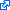 По-настоящему сильный и здоровый уравновешенный человек не будет без нужды говорить громко, не будет ругаться и употреблять жаргонных слов. Ведь он уверен, что его слово и так весомо.Наш язык – это важнейшая часть нашего общего поведения в жизни. И по тому, как говорит человек, мы сразу и легко можем судить о том, с кем имеем дело: мы можем определить степень интеллигентности человека, степень его психологической уравновешенности, степень его возможной «закомплексованности».Учиться хорошей, спокойной, интеллигентной речи надо долго и внимательно – прислушиваясь, запоминая, замечая, читая и изучая. Но хоть и трудно – это надо. Наша речь – важнейшая часть не только нашего поведения, но и нашей личности, наших душ, ума, нашей способности не поддаваться влияниям среды, если она «затягивает».Как связаны советы, касающиеся правил владения словом, с законами нравственности? Согласны ли вы, что речевая культура человека является отражением его духовно-нравственного развития?Запишите несколько высказываний, которые вам особенно понравились, включив их в предложения с прямой речью. Что достигается благодаря лексическому повтору слов во втором абзаце текста?8. Урок-практикум. Прочитайте текст и составьте для Юли резюме.Юлия Николаевна Королёва в 1986 году окончила школу и поступила в педагогический институт на факультет иностранных языков.После окончания института Юля устроилась работать переводчицей в издательство. Несмотря на возраст (ей 5мая исполнилось 28 лет), она уже переводчик со стажем.Юля знает и любит историю, литературу, искусство. За успехи в работе её два раза награждали туристическими путёвками.Поскольку вечерами Юля обычно свободна, в 1996 году она окончила годичные курсы гидов-переводчиков. Её стали приглашать в качестве гида-переводчика, когда в издательство приезжали иностранные делегации. Она никогда не отказывалась, так как живёт одна и у неё много свободного времени.Последний год вечерами Юля два раза в неделю преподаёт на курсах английского языка для школьников. Детям нравится заниматься с Юлией: она умеет находить с ними общий язык.Однажды подруга попросила её позаниматься английским языком с сестрой.Юля занималась с девочкой два раза в неделю в течение двух месяцев. Случилось чудо: девочка получила в полугодии пять.Ф.И.О. участникаШкола, классАдрес, телефонЭлектронный адрес (при наличии)Юля была счастлива. Она поняла, что ей больше нравится учить детей, чем заниматься переводами. Она начала искать работу педагога. По кабельному телевидению Юля увидела объявление, из которого она узнала, что школе требовался на постоянную работу учитель английского языка. Это было очень удобно, так как школа находилась недалеко от дома. Юля жила на Тверской улице, дом 20, а школа находилась на Тверской улице, дом №35. Юля сначала позвонила по объявлению, а затем села писать резюме.9. Прочитайте отрывок из автобиографии С.А.Есенина и резюме Есенина Сергея Александровича, составленное на основе автобиографии. Сравните два текста и скажите, какой из них интереснее читать. Почему?Какие сведения о Есенине вошли в его резюме, а каких не достаёт этому документу?I. Родился в 1895 году, 21 сентября, В Рязанской губернии Рязанского уезда Кузьминской волости селе Константинове.С двух лет был отдан на воспитание довольно зажиточному деду по матери, у которого было трое взрослых неженатых сыновей, с которыми протекло почти всё моё детство. Дядья мои были ребята озорные и отчаянные. Трёх с половиной лет посадили меня на лошадь без седла и сразу пустили в галоп….Потом меня учили плавать. Один дядя (дядя Саша) брал меня в лодку, отъезжал от берега, снимал с меня бельё, и, как щенка , бросал в воду…После, лет восьми, другому дяде я часто заменял охотничью собаку, плавал по озёрам за подстреленными утками..Среди мальчишек всегда был коноводом и большим драчуном и ходил всегда в царапинах.За озорство меня ругала только одна бабка…Бабушка любила меня из всей мочи, и нежности её не было границ. По субботам меня мыли, стригли ногти…Всегда я орал благим матом и даже теперь какое-то неприятное чувство имею к субботе.…Когда же я подрос, из меня очень захотели сделать сельского учителя и потому отдали в церковно-учительскую школу, окончив которую я должен был поступить в Московский учительский институт. К счастью, этого не случилось.Стихи я начал писать рано, лет девяти, но сознательное творчество отношу к 16-17 годам.С восьми лет бабка таскала меня по разным монастырям, из-за неё у нас вечно ютились странники и станицы…Что касается остальных автобиографических сведений, - они в моих стихах.II. Есенин Сергей АлександровичДата рождения – 21 сентября 1895 годаАдрес – С.Константиново Рязанской губернииЦель – работать сельским учителемОбразование – церковно-учительская школа, Спас-КлепикиОпыт работы – нетДополнительные сведения – увлекаюсь поэзией.(подпись) ЕсенинСоставь своё резюме по схеме.10. Вы, конечно, читали комедию Н.В.Гоголя «Ревизор». Значит, вы помните характеристики, которые составлял писатель на попечителя богоугодных заведений Артемия Филлиповича Землянику и смотрителя училищ Луку Лукича Хлопова. Представьте себе, что эти герои работают в одном из современных государственных учреждений. Попробуйте составить остроумные, необидные характеристики этих героев, соединяя в тексте реальные и выдуманные факты из жизни героев.10. Вы, конечно, читали комедию Н.В.Гоголя «Ревизор». Значит, вы помните характеристики, которые составлял писатель на попечителя богоугодных заведений Артемия Филлиповича Землянику и смотрителя училищ Луку Лукича Хлопова. Представьте себе, что эти герои работают в одном из современных государственных учреждений. Попробуйте составить остроумные, необидные характеристики этих героев, соединяя в тексте реальные и выдуманные факты из жизни героев.